Oferta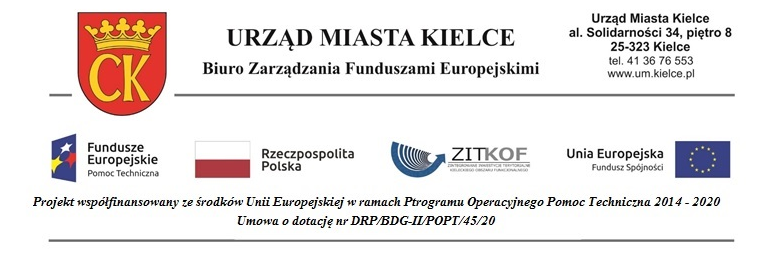 na świadczenie usługi polegającej na zorganizowaniu, przeprowadzeniu i obsłudze szkolenia on-line dla partnerstwa pn. Kielecki Obszar Funkcjonalny, w zakresie: Prawidłowego zamykania projektów współfinansowanych ze środków Unii Europejskiej. Szkolenie współfinansowane jest ze środków Unii Europejskiej w ramach „Dotacji na wsparcie działania podmiotu realizującego ZIT ze środków POPT 2014-2020, w latach 2020-2022”Informacje o Oferencie:Oświadczenia Oferenta / Wykonawcy:Oświadczam, iż zapoznałem się ze „Szczegółowym opisem zamówienia” i wyrażam zgodę na stosowanie jego zapisów.Oświadczam, iż nie podlegam przesłankom o których mowa w art. 24 Ustawy z dnia 29 stycznia 2004 r. Prawo Zamówień Publicznych Dz. U. 2019 poz. 1843 tekst jednolity).Złożona przeze mnie oferta jest dla mnie wiążąca przez okres nie krótszy niż 30 dni liczonych od momentu zakończenia naboru ofert oraz jestem gotów osobiście podpisać w siedzibie Zamawiającego umowę na świadczenie usługi szkolenia w terminie 7 dni roboczych od momentu rozstrzygnięcia postępowania.Oświadczam, że na dzień złożenia oferty nie zachodzi żadne z poniżej przedstawionych powiązań z Zamawiającym (czyli osobami upoważnionymi do zaciągania zobowiązań w imieniu Zamawiającego lub osobami wykonującymi w imieniu Zamawiającego czynności związane z przygotowaniem i przeprowadzeniem procedury wyboru Wykonawcy): - uczestnictwo w spółce, jako wspólnik spółki cywilnej lub spółki osobowej;- posiadanie udziałów lub co najmniej 10% akcji;- pełnienie funkcji członka organu nadzorczego lub zarządzającego, prokurenta, pełnomocnika;- pozostawanie w związku małżeńskim, w stosunku pokrewieństwa lub powinowactwa w linii prostej, pokrewieństwa lub powinowactwa w linii bocznej do drugiego stopnia lub w stosunku przysposobienia, opieki lub kurateli.Oświadczam, że wypełniłem obowiązki informacyjne przewidziane w art. 13 lub art. 14 rozporządzenia Parlamentu Europejskiego i Rady (UE) 2016/679 z dnia 27 kwietnia 2016 r. w sprawie ochrony osób fizycznych w związku 
z przetwarzaniem danych osobowych i w sprawie swobodnego przepływu takich danych oraz uchylenia dyrektywy 95/46/WE (ogólne rozporządzenie o ochronie danych) (Dz. Urz. UE z 04.05.2016 r. L 119 s. 1), zwanej dalej RODO, wobec osób fizycznych, od których dane osobowe bezpośrednio lub pośrednio pozyskałem w celu ubiegania się o udzielenie zamówienia publicznego w niniejszym postępowaniu.*Oświadczam, że administrator danych osobowych wypełnił wobec mnie obowiązek informacyjny przewidziany 
w art. 13 RODO* W przypadku, gdy Wykonawca nie przekazuje danych osobowych innych niż bezpośrednio jego dotyczących lub zachodzi wyłączenie stosowania obowiązku informacyjnego, stosownie do art. 13 ust. 4 lub art. 14 ust. 5 RODO - treści ww. oświadczenia Wykonawca nie składa np. przez jego wykreślenie.Świadczenie usługi szkoleniowej w zakresie:Szkolenie 1. Prawidłowego zamykania projektów współfinansowanych ze środków Unii Europejskiej;Świadczenie usługi szkoleniowej w zakresie:Szkolenie 1. Prawidłowego zamykania projektów współfinansowanych ze środków Unii Europejskiej;Cena jednostkowa brutto w PLNSłownie złotych:Cena brutto zawiera podatek VAT oraz wszystkie koszty związane z całkowitym wykonaniem przedmiotu zamówieniaCena brutto zawiera podatek VAT oraz wszystkie koszty związane z całkowitym wykonaniem przedmiotu zamówieniaNazwaAdresNr telefonu kontaktowegoAdres e-mailNIPREGONImię i nazwisko osoby upoważnionej do podejmowania decyzjiDataPieczątka firmowa i podpis osoby uprawnionej